Publicado en Ourense (Galicia) el 30/04/2024 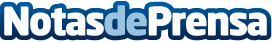 Repara tu Deuda cancela 27.000€ en Ourense (Galicia) con la Ley de la Segunda OportunidadEl deudor atravesó un largo periodo de inestabilidad laboral que provocó que no pudiera devolver los préstamosDatos de contacto:David GuerreroResponsable de prensa655956735Nota de prensa publicada en: https://www.notasdeprensa.es/repara-tu-deuda-cancela-27-000-en-ourense Categorias: Nacional Derecho Finanzas Galicia http://www.notasdeprensa.es